PRÉNOM : 	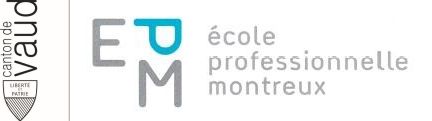 CLASSE : 	DATE :  	Maximum des points33p.Total des points obtenus1. a) Cochez les trois nutriments contenus dans le fromage à pâte dure ! (p.26)     b) Pourquoi un fromage à pâte dure ne contient pas de lactose ? Ecrivez et expliquez ceci avec une phrase complète4p.a) Hydrates de carbone / glucides 	Vitamines hydrosolubles 	Lait      Protéines (acide aminé) X	Graisses / lipides X	Eau Xb) Le fromage mûri ne contient pas de lactose, car celle-ci était transformée durant la fabrication/affinage/maturation. 	2. Nommez les 4 facteurs qui influencent le goût du fromage ? (p.26)4p.1. Situation géographique		2. Nourriture des animaux	3. Espèce animale (vache, brebis, chèvre, etc.) 		4. Différentes cultures de bactéries ou de moisissures 	3. Classez et numérotez de 1 à 6, en partant de la plus dur, les fromages selon la consistance de la pâte, donc de la teneur en eau ! (p.27)6 p.Fromage frais et séré 5	Pâte extra-dure 1	Pâte mi-dure 3Pâte molle 4	Caillé de fromage 6	Pâte dure 24. Citez deux fromages à pâte extra-dure et deux fromages à pâte dure ! (évtl. une dégustation !)    (p.28-29)4p.1. Sbrinz 		2. Parmesan / Etivaz à rebibes 	3. Gruyère 		4. Emmental / Fromage d’alpage du Valais 	5.a) Les principaux outils de travail sont les mains, raison pour laquelle elles doivent toujours être. Ecrivez 2 raisons !                       b) Que signifie "se laver les mains correctement" ? Ecrivez 2 consignes à respecter ! (p.180)4p.a) 1 Propres et soignées / Le travail de denrées délicates demande le port de gants jetables	2 Ne pas porter ni montre et bijoux / Des ongles propres et coupés court	b) 1 Avant de commencer à travailler / Lorsqu'on passe des produits bruts aux produits prêts / Après toute interruption du travail ou pause 	2 En sortant des toilettes / Après les travaux de nettoyage / Après avoir éternué et s'être mouché / 	6. Un mélange de fondue maison est composé des ingrédients ci-dessous. Quel sera le coût des marchandises pour le sachet de fondue à 440 gr ? Complétez le tableau, écrivez tous les calculs, arrondir correctement ! (p.214)6. Un mélange de fondue maison est composé des ingrédients ci-dessous. Quel sera le coût des marchandises pour le sachet de fondue à 440 gr ? Complétez le tableau, écrivez tous les calculs, arrondir correctement ! (p.214)6. Un mélange de fondue maison est composé des ingrédients ci-dessous. Quel sera le coût des marchandises pour le sachet de fondue à 440 gr ? Complétez le tableau, écrivez tous les calculs, arrondir correctement ! (p.214)6. Un mélange de fondue maison est composé des ingrédients ci-dessous. Quel sera le coût des marchandises pour le sachet de fondue à 440 gr ? Complétez le tableau, écrivez tous les calculs, arrondir correctement ! (p.214)7p.FromagePoidsPrix au kgCoût des marchandises CHFGruyère salé1.850 kg17.80 CHF/kg32.93 CHFVacherin fribourgeois1.250 kg22.20 CHF/kg27.75 CHFAppenzell extra0.900 kg20.70  CHF/kg18.63 CHFPoids total4.000 kgTotal du coût des marchandises CHF79.31 CHFCalcul du coût des marchandises pour le sachet de fondue à 440 gr !79.31 / 4.000 = 19.8275 (19.83 CHF*)19.8275 x 0.440 = 8.7241 = 8.72 CHF(*19.83 x 0.440 = 8.7252 = 8.73 CHF)Calcul du coût des marchandises pour le sachet de fondue à 440 gr !79.31 / 4.000 = 19.8275 (19.83 CHF*)19.8275 x 0.440 = 8.7241 = 8.72 CHF(*19.83 x 0.440 = 8.7252 = 8.73 CHF)Calcul du coût des marchandises pour le sachet de fondue à 440 gr !79.31 / 4.000 = 19.8275 (19.83 CHF*)19.8275 x 0.440 = 8.7241 = 8.72 CHF(*19.83 x 0.440 = 8.7252 = 8.73 CHF)Calcul du coût des marchandises pour le sachet de fondue à 440 gr !79.31 / 4.000 = 19.8275 (19.83 CHF*)19.8275 x 0.440 = 8.7241 = 8.72 CHF(*19.83 x 0.440 = 8.7252 = 8.73 CHF)7. Notez les deux techniques de cuisson pour les recettes de l’application ! (p.288+290)2p.1. Frire 		2. Cuire au four 	8. Classez les deux salades de l’application dans leur catégorie correspondante ! (p.289+291)2p.1. Salade simple/salade de légumes crus 		2. Salade mêlée/combinaison de salade crue et cuite	